別紙　「ロゴマーク」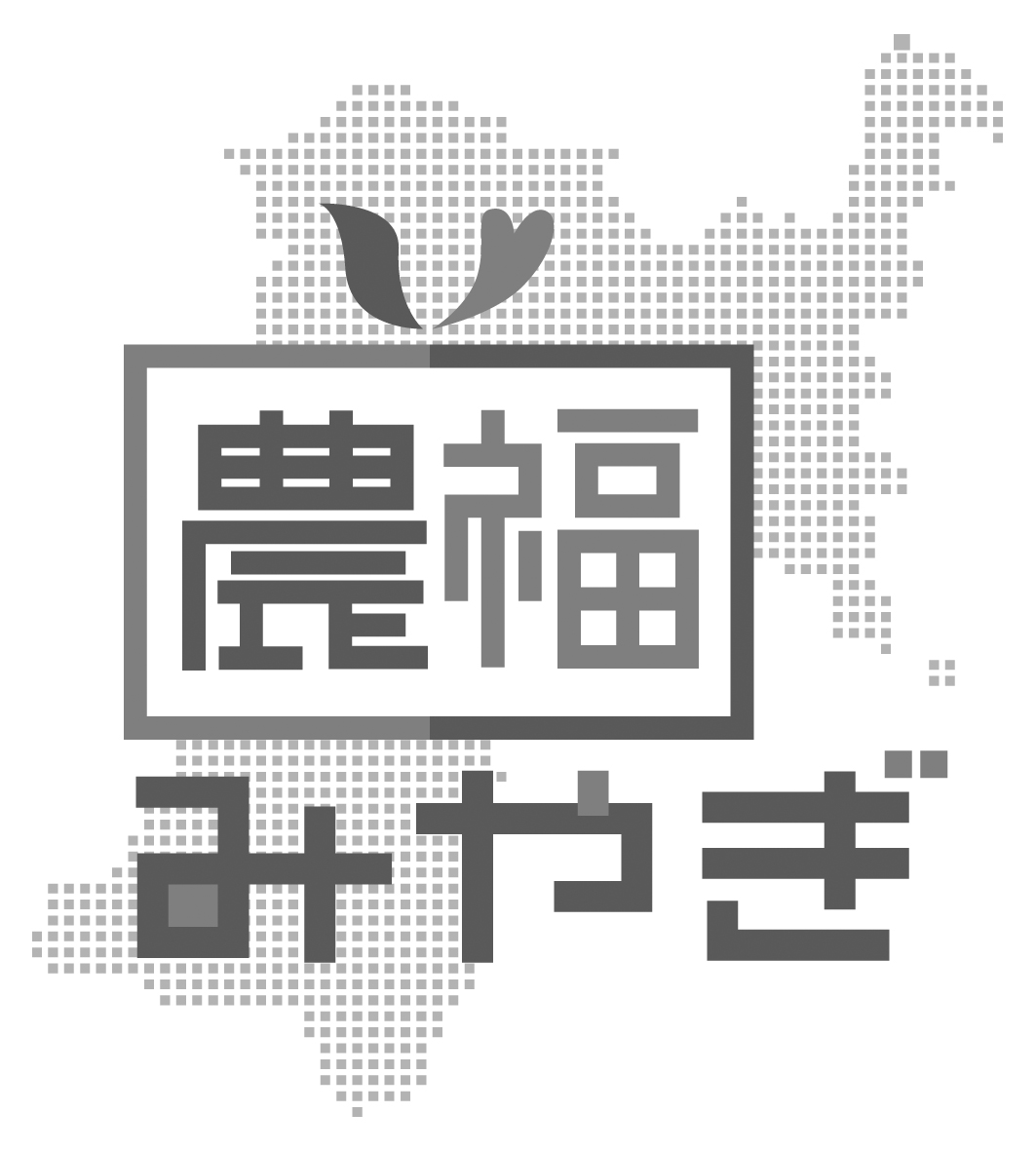 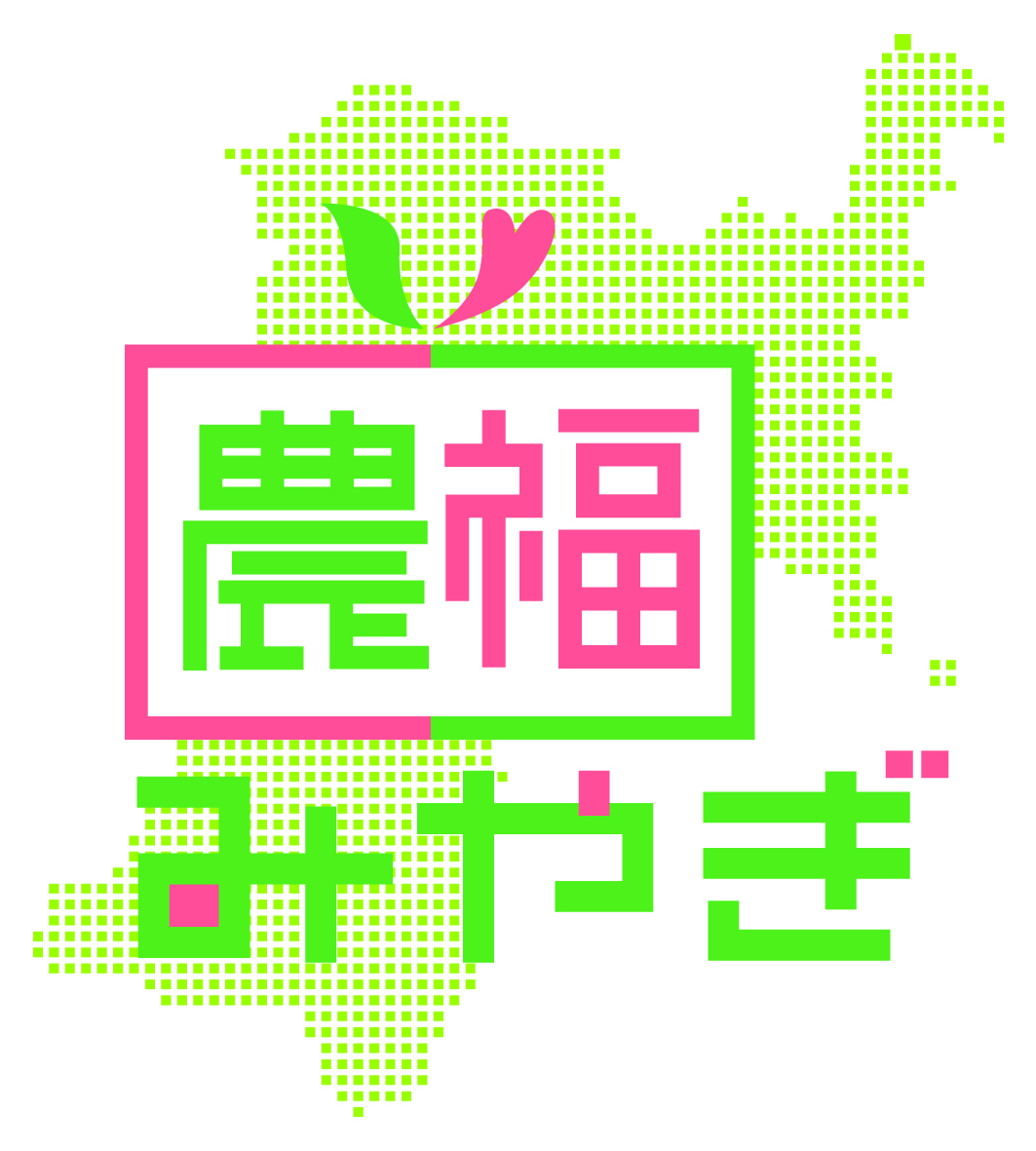 